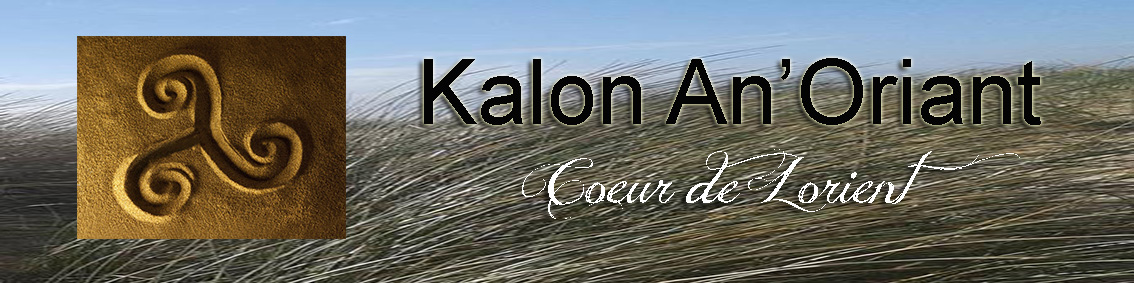 NOM : ……………………..			PRENOM :…………...Adresse : …………………...			Code Postal : …………	Ville : ……………........Mail :………………………			Tel : …………………..Votre séjourNom du Camping : 
Lieu :
Date de début de séjour : 

Date de fin de séjour : 
Mobilhome ……. personnes …… chambres x …..Du …………… au …………Prix : …….€•  Frais de dossier x 1 : 0 € •  Assurance annulation x 1 : 11 €       OUI		NON  (rayer la mention inutile)TOTAL DU SEJOUR : …….. €